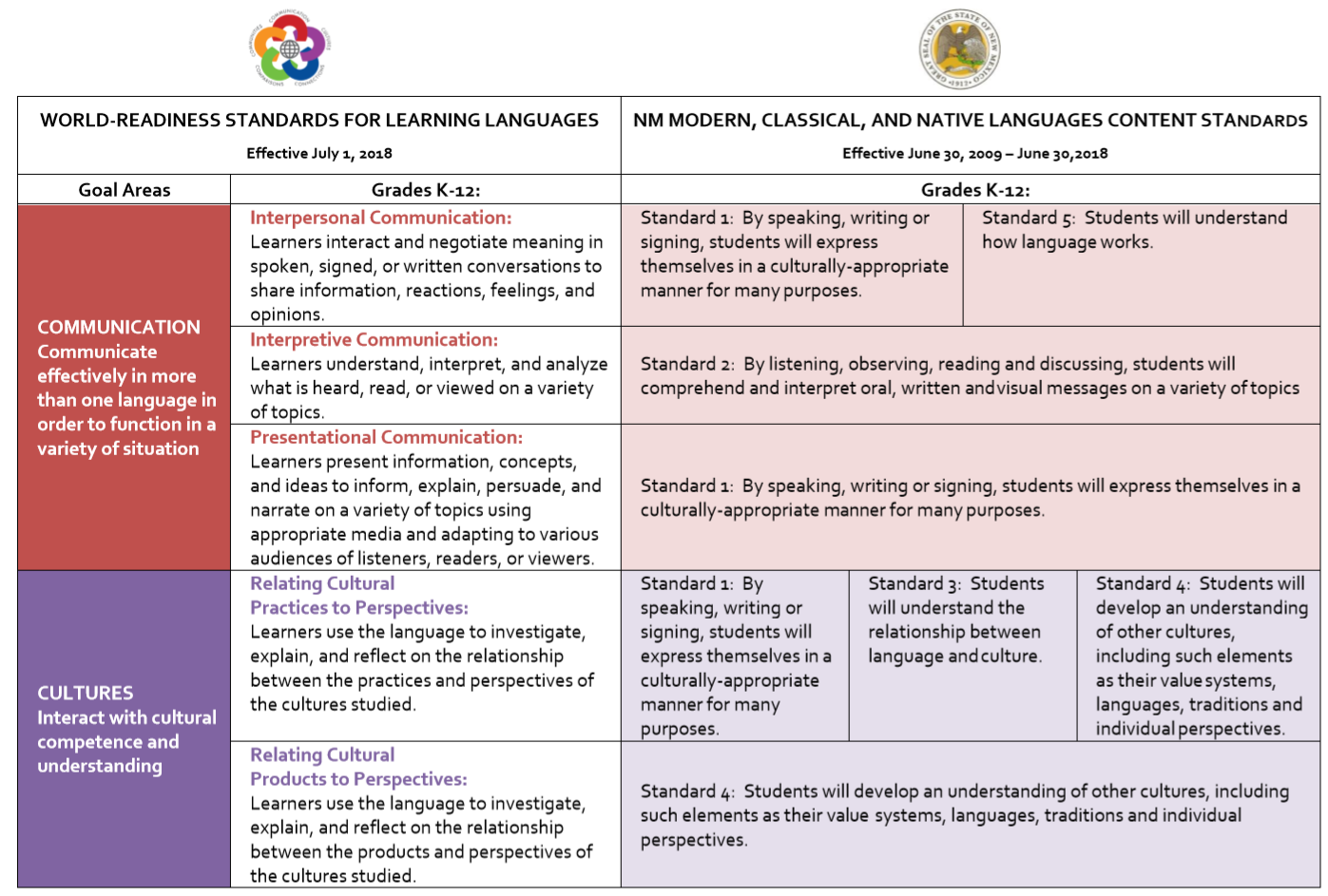 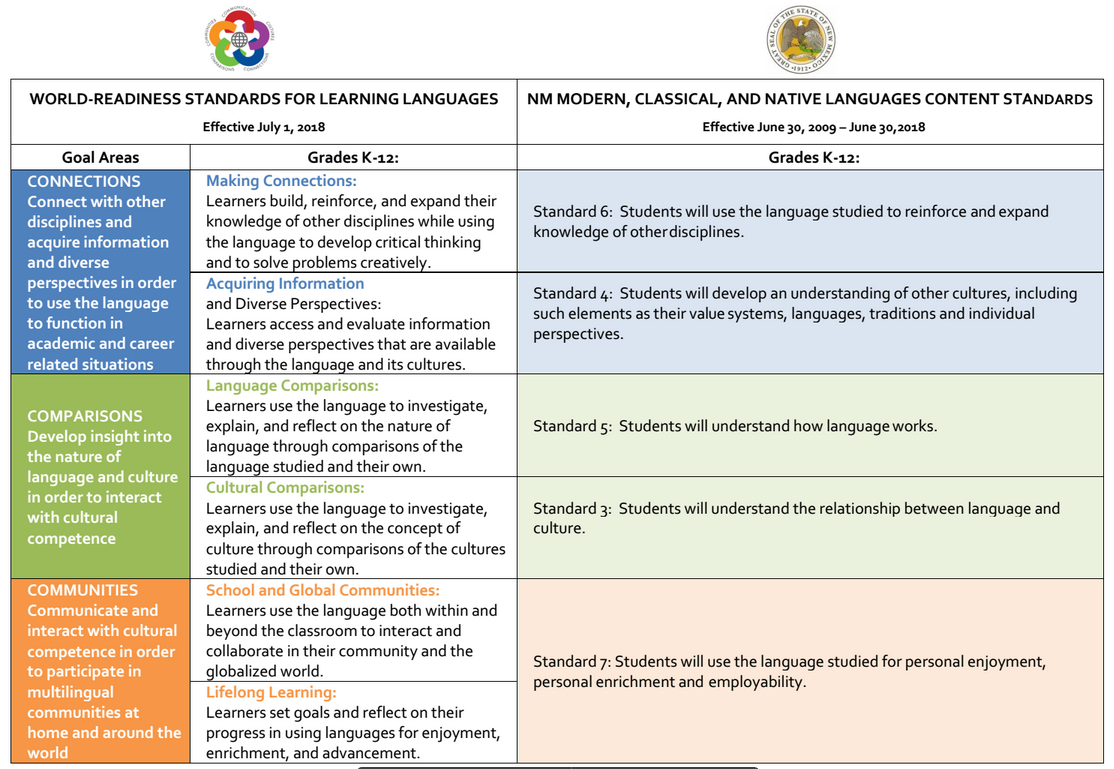 Public Academy for Performing Arts – Orozco Spanish 1Unit Lesson Plans: Quarter 1Public Academy for Performing Arts – Orozco Spanish 1Unit Lesson Plans: Quarter 1Public Academy for Performing Arts – Orozco Spanish 1Unit Lesson Plans: Quarter 1Public Academy for Performing Arts – Orozco Spanish 1Unit Lesson Plans: Quarter 1Public Academy for Performing Arts – Orozco Spanish 1Unit Lesson Plans: Quarter 1DateUnit NameObjectivesResourcesAssessments08/13-08/31Para Empezar En la escuela Greet people at different times of the day Introduce yourself to others Begin using numbers (0-100)Identify parts of the body Realidades pages 1-9Quizlet flashcards: https://quizlet.com/_3las6x Quiz – ¿Cómo te llamas? ¿Cómo estás? Alphabet Stations – Numbers  Chalk Project – Body parts 08/23-09/10Para empezar En la claseEl tiempoTalk about things in the classroom Ask questions about new words Use calendar wordsDescribe weather conditions Identify the seasons Compare weather in Northern and Southern Hemispheres Realidades 10-21 Quizlet flashcards: https://quizlet.com/_3las6x Quiz - ¿Qué día es hoy?Present - ¿Qué tiempo hace en ____? Main standards addressed: Communication 1.1, 1.2; NM Standards 1, 2 & 5 (See chart below) Main standards addressed: Communication 1.1, 1.2; NM Standards 1, 2 & 5 (See chart below) Main standards addressed: Communication 1.1, 1.2; NM Standards 1, 2 & 5 (See chart below) Main standards addressed: Communication 1.1, 1.2; NM Standards 1, 2 & 5 (See chart below) 09/11 - 09/291A: ¿Qué te gusta hacer?Talk about activities you like and don’t like to doAsk others what they like to do Understand cultural perspectives on favorite activities Realidades pages 25-47Quizlet flashcards: https://quizlet.com/_3lloq4 Vocabulary quiz: Verbs Check for understanding: Negatives Main standards addressed: Communication 1.1, 1.2, 1.3; Comparisons 4.1; NM Standards 1, 2, & 5 Main standards addressed: Communication 1.1, 1.2, 1.3; Comparisons 4.1; NM Standards 1, 2, & 5 Main standards addressed: Communication 1.1, 1.2, 1.3; Comparisons 4.1; NM Standards 1, 2, & 5 Main standards addressed: Communication 1.1, 1.2, 1.3; Comparisons 4.1; NM Standards 1, 2, & 5 Oral presentation modified instructions from p. 43: around September 29th09/29 -10/20 1B: Y tú, ¿Cómo eres?Talk about personality traitsAsk and tell what people are like Use adjectives to describe people Understand cultural perspectives on friendship Realidades pages 49-71Quizlet flashcards: https://quizlet.com/_3llp55 Quiz: Masculine and feminine adjectives Quiz: definite and indefinite articles Standards addressed: Communication 1.1, 1.2, 1.3; Cultures 2.1; NM Standards 1, 3, 4 Standards addressed: Communication 1.1, 1.2, 1.3; Cultures 2.1; NM Standards 1, 3, 4 Standards addressed: Communication 1.1, 1.2, 1.3; Cultures 2.1; NM Standards 1, 3, 4 Standards addressed: Communication 1.1, 1.2, 1.3; Cultures 2.1; NM Standards 1, 3, 4 Written presentation from p. 67 10/23 - 2A: Tu día en la escuelaTalk about school schedules and subjects Tell timeDiscuss what students do during the day Ask and tell who is doing an actionCompare your school with that of a student in a Spanish-speaking country Realidades pages 73-97Quizlet flashcards: https://quizlet.com/_3llqiv Oral quiz: What’s your schedule? Quiz: Ordinal numbers Understanding: Subject pronouns / -ar ending verbs conjugated Standards addressed: Communication 1.1, 1.2, 1.3; Cultures 2.2; NM Standards 1, 2, 3, 4 Standards addressed: Communication 1.1, 1.2, 1.3; Cultures 2.2; NM Standards 1, 2, 3, 4 Standards addressed: Communication 1.1, 1.2, 1.3; Cultures 2.2; NM Standards 1, 2, 3, 4 Standards addressed: Communication 1.1, 1.2, 1.3; Cultures 2.2; NM Standards 1, 2, 3, 4 Reading assessment similar to pages 90 & 91